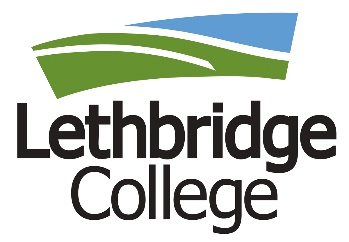 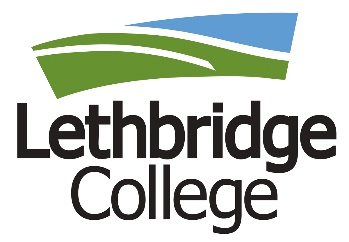 FOIP NOTIFICATION:THE PERSONAL INFORMATION REQUESTED ON THIS FORM IS COLLECTED AND PROTECTED UNDER THE AUTHORITY OF THE ALBERTA FREEDOM OF INFORMATION AND PROTECTION OF PRIVACY (FOIP) ACT, AND WILL BE USED FOR THE PURPOSE OF PROCESSING YOUR ANIMAL CARE COMMITTEE (ACC) APPLICATION, AND FOR USES CONSISTENT WITH THIS PURPOSE.  QUESTIONS CAN BE DIRECTED TO THE ACC COORDINATOR, LETHBRIDGE COLLEGE, 403.320.3202 EXT.5787.INSTRUCTIONS:COMPLETE THIS FORM TO REQUEST A RENEWAL OF AN EXISTING ACC PROTOCOL.  THE SUMBISSION OF A NEW PROTOCOL IS REQUIRED AFTER A MAXIMUM OF THREE (3) CONSECUTIVE RENEWALS.  PLEASE PROVIDE ANSWERS TO ALL QUESTIONS, EVEN IF THE INFORMATION IS DUPLICATED ELSEWHERE IN THE FORM. SUBMIT THE COMPLETED FORM AS A SINGLE DOCUMENT (.DOC OR .PDF) TO THE ANIMAL CARE COMMITTEE COORDINATOR AT APPLIEDRESEARCH@LETHBRIDGECOLLEGE.CA. APPLICATIONS RECEIVED AS MULTIPLE ATTACHMENTS WILL NOT BE ACCEPTED.  IF ELECTRONIC SUBMISSION IS NOT POSSIBLE PLEASE CONTACT THE ACC COORDINATOR.NOTE: IT MAY TAKE UP TO 4 WEEKS TO COMPLETE THE RENEWAL PROCESS.  *** YOUR APPLICATION WILL NOT BE REVIEWED BY THE ACC UNTIL ALL NECESSARY DOCUMENTS (I.E. SURVEY QUESTIONS, CONSENT DOCUMENTS, INTERVIEW QUESTIONS) HAVE BEEN RECEIVED BY THE ACC COORIDNATOR***GENERAL PROJECT INFORMATIONPERSONNEL INFORMATIONPRINCIPAL INVESTIGATOR / FACULTY MEMBER:
ANIMAL USE DETAILSProvide a brief description that indicates the project objectives: (approximately 40 words or less) which must convey, in simple terms, the nature of the procedures conducted on the animals. The use of procedural keywords is encouragedProvide a purpose of animal use (PAU) as defined in the CCAC animal use data form. PROTOCOL DETAILSProvide a brief description of your original protocol submission: Provide a brief progress report, describing any complications encountered relative to animal use (unpredicted outcomes, and any animal pain, distress or mortality), any amendments to the original protocol, and any progress made with respect to the Three Rs of replacement, reduction and refinement of animal use: Provide a brief report on the adequacy of the endpoints for the protocol, and on any complications encountered or refinements made relative to protecting animals from pain, distress or mortality:Describe any other changes from the original protocol: ACCURACY OF INFORMATIONI certify that I have read and understand the policies, procedures, and guidelines developed by Lethbridge College for humane treatment and care of animals in accordance with the standards and principles established by the Canadian Council on Animal Care and that I intend to comply fully with the letter and spirit of those policies, procedures, and guidelines; that all the information I have included in this application is, to the best of my knowledge, true; and that I have not knowingly omitted any information from this application that is relevant to the task of the Lethbridge College Animal Care Committee. I further acknowledge my responsibility to report any significant changes in the project and to obtain written approval for those changes, as required by the College policies, procedures, and guidelines, prior to implementing those changes.  Submission of this application together with supporting documentation indicates compliance with the foregoing statement.ANIMAL CARE COMMITTEE USE ONLYProtocol number (if known):       Descriptive project title:       Original project start / end date: Start:   End:  New project start / end date: Start:   End:  Number of previous renewals:   1   2   3 Last name, first name:       Last name, first name:       Last name, first name:       Last name, first name:       Institutional affiliation:                   explain other:      Institutional affiliation:                   explain other:      Institutional affiliation:                   explain other:      Institutional affiliation:                   explain other:      Department / school: Department / school: Department / school: Department / school: Employee / Student ID #:       Employee / Student ID #:       Current EST on file  YES  NO UNSURECurrent EST on file  YES  NO UNSUREPhone number:      Email address:      Email address:      Email address:      Address (If other than Lethbridge College):      Address (If other than Lethbridge College):      Address (If other than Lethbridge College):      Address (If other than Lethbridge College):      City:      Province:      Province:      Postal code:      ANIMAL SPECIES COMMON NAMESTRAIN# USED PAST YEAR# NEEDED UPCOMMING YEARPLEASE EXPLAIN ANY DIFFERENCE BETWEEN PAST YEAR AND UPCOMMING YEAR ANIMAL USE NUMBERSPrincipal Investigator or Course Director:       Principal Investigator or Course Director:       Typed NameDate